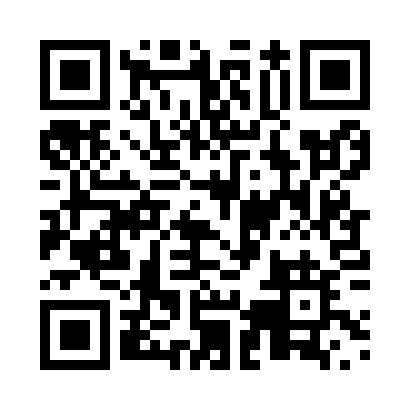 Prayer times for Camp-Cypres, Quebec, CanadaMon 1 Jul 2024 - Wed 31 Jul 2024High Latitude Method: Angle Based RulePrayer Calculation Method: Islamic Society of North AmericaAsar Calculation Method: HanafiPrayer times provided by https://www.salahtimes.comDateDayFajrSunriseDhuhrAsrMaghribIsha1Mon3:045:081:016:268:5310:572Tue3:055:081:016:268:5310:573Wed3:065:091:016:268:5310:564Thu3:075:101:016:268:5310:555Fri3:085:101:016:268:5210:546Sat3:095:111:026:258:5210:537Sun3:115:121:026:258:5110:528Mon3:125:131:026:258:5110:519Tue3:135:141:026:258:5010:5010Wed3:155:141:026:258:5010:4911Thu3:165:151:026:248:4910:4712Fri3:185:161:026:248:4810:4613Sat3:205:171:036:248:4810:4514Sun3:215:181:036:238:4710:4315Mon3:235:191:036:238:4610:4216Tue3:245:201:036:238:4510:4017Wed3:265:211:036:228:4410:3918Thu3:285:221:036:228:4310:3719Fri3:305:231:036:218:4210:3620Sat3:315:241:036:218:4110:3421Sun3:335:251:036:208:4010:3222Mon3:355:261:036:208:3910:3023Tue3:375:281:036:198:3810:2924Wed3:395:291:036:188:3710:2725Thu3:405:301:036:188:3610:2526Fri3:425:311:036:178:3510:2327Sat3:445:321:036:168:3410:2128Sun3:465:331:036:158:3210:1929Mon3:485:341:036:158:3110:1730Tue3:505:361:036:148:3010:1531Wed3:525:371:036:138:2910:13